UCITS Application Form Section 3 Instrument of Incorporation ORIONMarch 2023SECTION 3 – UCITSINSTRUMENT OF INCORPORATIONPlease complete the following by inserting the information requested and ticking the applicant column of boxes (to confirm compliance), unless otherwise indicatedI confirm that the information set out in this application form is correct and accurately reflects the provisions in the Instrument of Incorporation.Signed:		______________________________________________________Name (in print):	______________________________________________________Applicant Firm’s Representative: __________________________________________Date:			______________________________________________________Any personal data provided by you may be processed by the Central Bank in connection with the performance of its statutory functions. If you have any questions in relation to the processing of your personal data by the Central Bank, you may contact our Data Protection Officer at dataprotection@centralbank.ie. A copy of the Central Bank’s Data Protection Notice is available at www.centralbank.ie/fns/privacy-statement.T +353 1 224 6000        www.centralbank.ie       fundsauthorisation@centralbank.ie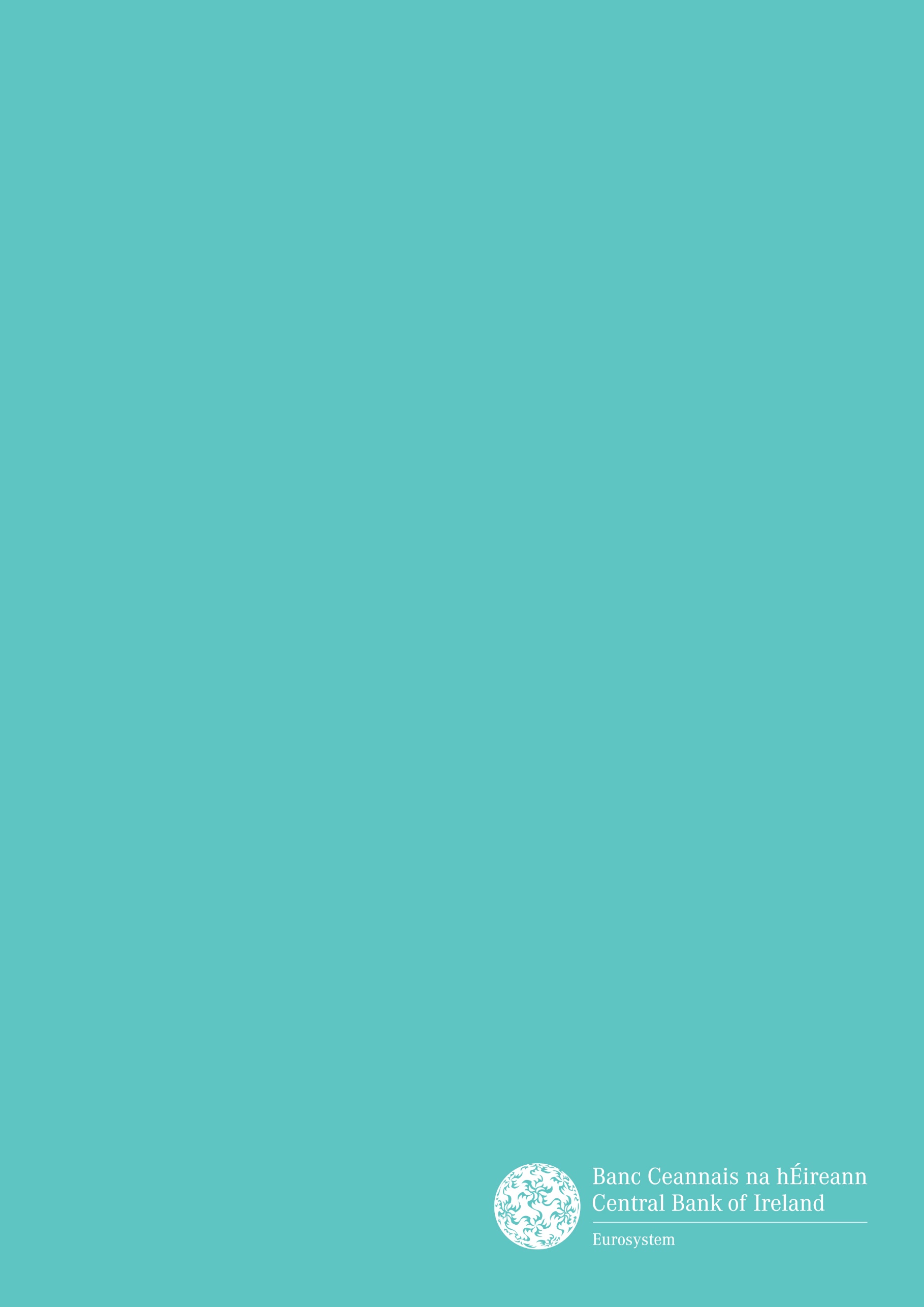 ApplicantApplicantApplicantApplicantApplicantApplicantApplicantApplicantApplicantApplicantApplicantApplicantApplicantApplicantApplicantApplicantApplicantApplicantArticle No.Article No.Article No.Article No.Article No.Article No.Article No.3.1GeneralGeneralGeneralGeneral3.1.1Indicate “ICAV with Variable Capital” or “ICAV with Fixed Indicate “ICAV with Variable Capital” or “ICAV with Fixed Indicate “ICAV with Variable Capital” or “ICAV with Fixed Indicate “ICAV with Variable Capital” or “ICAV with Fixed Capital” on the cover pageCapital” on the cover pageCapital” on the cover pageCapital” on the cover page3.1.2Provide that the sole object of the ICAV is investment in either orProvide that the sole object of the ICAV is investment in either orProvide that the sole object of the ICAV is investment in either orProvide that the sole object of the ICAV is investment in either orboth transferable securities and other liquid financial assets referred to in Regulation 68 of capital raised from the public and which operates on the principle of risk spreadingboth transferable securities and other liquid financial assets referred to in Regulation 68 of capital raised from the public and which operates on the principle of risk spreadingboth transferable securities and other liquid financial assets referred to in Regulation 68 of capital raised from the public and which operates on the principle of risk spreadingboth transferable securities and other liquid financial assets referred to in Regulation 68 of capital raised from the public and which operates on the principle of risk spreading3.1.3Provide that the Instrument of Incorporation cannot be Provide that the Instrument of Incorporation cannot be Provide that the Instrument of Incorporation cannot be Provide that the Instrument of Incorporation cannot be amended without the prior approval of the Central Bank.amended without the prior approval of the Central Bank.amended without the prior approval of the Central Bank.amended without the prior approval of the Central Bank.3.1.4 a)Disclose the names of the States, local authorities or public Disclose the names of the States, local authorities or public Disclose the names of the States, local authorities or public Disclose the names of the States, local authorities or public international bodies issuing or guaranteeing securities in which it intends to invest more than 35% of its net assets.international bodies issuing or guaranteeing securities in which it intends to invest more than 35% of its net assets.international bodies issuing or guaranteeing securities in which it intends to invest more than 35% of its net assets.international bodies issuing or guaranteeing securities in which it intends to invest more than 35% of its net assets.Yes/NoYes/NoYes/NoYes/NoYes/NoYes/NoYes/NoYes/NoYes/NoYes/NoYes/Nob)Indicate if issuers other than those listed below are included:Indicate if issuers other than those listed below are included:Indicate if issuers other than those listed below are included:Indicate if issuers other than those listed below are included:If yes, confirm submission is attached justifying the inclusion of If yes, confirm submission is attached justifying the inclusion of If yes, confirm submission is attached justifying the inclusion of If yes, confirm submission is attached justifying the inclusion of the issuer for the purposes of Regulation 72.  (Note:  The Central Bank reserves the right to request a UCITS to justify the inclusion of a specific issuer including issuers referred to in the following list)the issuer for the purposes of Regulation 72.  (Note:  The Central Bank reserves the right to request a UCITS to justify the inclusion of a specific issuer including issuers referred to in the following list)the issuer for the purposes of Regulation 72.  (Note:  The Central Bank reserves the right to request a UCITS to justify the inclusion of a specific issuer including issuers referred to in the following list)the issuer for the purposes of Regulation 72.  (Note:  The Central Bank reserves the right to request a UCITS to justify the inclusion of a specific issuer including issuers referred to in the following list)OECD countriesOECD countriesOECD countriesOECD countriesGovernment of the People’s Republic of ChinaGovernment of the People’s Republic of ChinaGovernment of the People’s Republic of ChinaGovernment of the People’s Republic of ChinaGovernment of Brazil (provided the issues are of investment grade)Government of Brazil (provided the issues are of investment grade)Government of Brazil (provided the issues are of investment grade)Government of Brazil (provided the issues are of investment grade)Government of India (provided the issues are of investment grade)Government of India (provided the issues are of investment grade)Government of India (provided the issues are of investment grade)Government of India (provided the issues are of investment grade)Government of SingaporeGovernment of SingaporeGovernment of SingaporeGovernment of SingaporeEuropean Investment BankEuropean Investment BankEuropean Investment BankEuropean Investment BankEuropean Bank for Reconstruction & DevelopmentEuropean Bank for Reconstruction & DevelopmentEuropean Bank for Reconstruction & DevelopmentEuropean Bank for Reconstruction & DevelopmentInternational Finance CorporationInternational Finance CorporationInternational Finance CorporationInternational Finance CorporationInternational Monetary FundInternational Monetary FundInternational Monetary FundInternational Monetary FundEuratomEuratomEuratomEuratomThe Asian Development BankThe Asian Development BankThe Asian Development BankThe Asian Development BankCouncil of EuropeCouncil of EuropeCouncil of EuropeCouncil of EuropeEurofimaEurofimaEurofimaEurofimaAfrican Development BankAfrican Development BankAfrican Development BankAfrican Development BankThe World BankThe World BankThe World BankThe World BankThe International Bank for Reconstruction & DevelopmentThe International Bank for Reconstruction & DevelopmentThe International Bank for Reconstruction & DevelopmentThe International Bank for Reconstruction & DevelopmentThe Inter American Development BankThe Inter American Development BankThe Inter American Development BankThe Inter American Development BankEuropean UnionEuropean UnionEuropean UnionEuropean UnionEuropean Central BankEuropean Central BankEuropean Central BankEuropean Central BankFederal National Mortgage Association Federal National Mortgage Association Federal National Mortgage Association Federal National Mortgage Association Federal Home Loan Mortgage Corporation Federal Home Loan Mortgage Corporation Federal Home Loan Mortgage Corporation Federal Home Loan Mortgage Corporation Government National Mortgage Association Government National Mortgage Association Government National Mortgage Association Government National Mortgage Association Student Loan Marketing Association Student Loan Marketing Association Student Loan Marketing Association Student Loan Marketing Association Federal Home Loan BankFederal Home Loan BankFederal Home Loan BankFederal Home Loan BankFederal Farm Credit BankFederal Farm Credit BankFederal Farm Credit BankFederal Farm Credit BankTennessee Valley AuthorityStraight-A Funding LLCTennessee Valley AuthorityStraight-A Funding LLCTennessee Valley AuthorityStraight-A Funding LLCTennessee Valley AuthorityStraight-A Funding LLCExport-Import Bank: the following needs to be satisfied:Export-Import Bank: the following needs to be satisfied:Export-Import Bank: the following needs to be satisfied:Export-Import Bank: the following needs to be satisfied:a) full name to be disclosed (as various countries have one)a) full name to be disclosed (as various countries have one)a) full name to be disclosed (as various countries have one)a) full name to be disclosed (as various countries have one)b) how does it qualify under Regulation 72 of the UCITS Regulations?b) how does it qualify under Regulation 72 of the UCITS Regulations?b) how does it qualify under Regulation 72 of the UCITS Regulations?b) how does it qualify under Regulation 72 of the UCITS Regulations?3.1.5Provide that the liabilities of a unitholder shall be limited to Provide that the liabilities of a unitholder shall be limited to Provide that the liabilities of a unitholder shall be limited to Provide that the liabilities of a unitholder shall be limited to the amount agreed to be contributed by him or her for the subscription of units.the amount agreed to be contributed by him or her for the subscription of units.the amount agreed to be contributed by him or her for the subscription of units.the amount agreed to be contributed by him or her for the subscription of units.3.1.6Provide that the provisions of the instrument of incorporation Provide that the provisions of the instrument of incorporation Provide that the provisions of the instrument of incorporation Provide that the provisions of the instrument of incorporation are binding on the ICAV and on the unitholders as if such persons had been party to the instrument of incorporation.are binding on the ICAV and on the unitholders as if such persons had been party to the instrument of incorporation.are binding on the ICAV and on the unitholders as if such persons had been party to the instrument of incorporation.are binding on the ICAV and on the unitholders as if such persons had been party to the instrument of incorporation.3.23.2Share CapitalShare CapitalShare CapitalShare Capital3.2.13.2.1Disclose type of share. Disclose type of share. Disclose type of share. Disclose type of share. 3.2.23.2.2Confirm that the Instrument of Incorporation does not provide Confirm that the Instrument of Incorporation does not provide Confirm that the Instrument of Incorporation does not provide Confirm that the Instrument of Incorporation does not provide that shares in the ICAV have a par value.that shares in the ICAV have a par value.that shares in the ICAV have a par value.that shares in the ICAV have a par value.3.2.33.2.3Provide that the amount of paid-up share capital of the ICAV shall Provide that the amount of paid-up share capital of the ICAV shall Provide that the amount of paid-up share capital of the ICAV shall Provide that the amount of paid-up share capital of the ICAV shall at all times be equal to the net asset value of the ICAV. (Ensure that the wording refers to the ICAV and not to sub-funds/classes)at all times be equal to the net asset value of the ICAV. (Ensure that the wording refers to the ICAV and not to sub-funds/classes)at all times be equal to the net asset value of the ICAV. (Ensure that the wording refers to the ICAV and not to sub-funds/classes)at all times be equal to the net asset value of the ICAV. (Ensure that the wording refers to the ICAV and not to sub-funds/classes)3.33.3Issue/Allotment of Participating SharesIssue/Allotment of Participating SharesIssue/Allotment of Participating SharesIssue/Allotment of Participating Shares3.3.13.3.1Provide that shares shall be issued or sold at a price arrived at by Provide that shares shall be issued or sold at a price arrived at by Provide that shares shall be issued or sold at a price arrived at by Provide that shares shall be issued or sold at a price arrived at by dividing the net asset value of the UCITS by the number of shares outstanding (such price may be increased by duties and charges).dividing the net asset value of the UCITS by the number of shares outstanding (such price may be increased by duties and charges).dividing the net asset value of the UCITS by the number of shares outstanding (such price may be increased by duties and charges).dividing the net asset value of the UCITS by the number of shares outstanding (such price may be increased by duties and charges).3.3.23.3.2Confirm there is no reference to issuing shares at a fixed price Confirm there is no reference to issuing shares at a fixed price Confirm there is no reference to issuing shares at a fixed price Confirm there is no reference to issuing shares at a fixed price (other than the initial offer price).(other than the initial offer price).(other than the initial offer price).(other than the initial offer price).3.3.33.3.3Provide that shares may not be issued unless the equivalent of the Provide that shares may not be issued unless the equivalent of the Provide that shares may not be issued unless the equivalent of the Provide that shares may not be issued unless the equivalent of the net issue price is paid into the assets of the UCITS within:net issue price is paid into the assets of the UCITS within:net issue price is paid into the assets of the UCITS within:net issue price is paid into the assets of the UCITS within:a)a)the usual time limits, orthe usual time limits, orthe usual time limits, orthe usual time limits, orb)b)a reasonable time.a reasonable time.a reasonable time.a reasonable time.(tick option provided for)(tick option provided for)(tick option provided for)(tick option provided for)3.3.43.3.4Confirm that the issue of partly paid shares is not provided for.Confirm that the issue of partly paid shares is not provided for.Confirm that the issue of partly paid shares is not provided for.Confirm that the issue of partly paid shares is not provided for.3.3.53.3.5Provide for the issue of: Provide for the issue of: Provide for the issue of: Provide for the issue of: a)a)share certificates; share certificates; share certificates; share certificates; or/andor/andor/andor/andb)b)a written confirmation of entry on the register.a written confirmation of entry on the register.a written confirmation of entry on the register.a written confirmation of entry on the register.(tick option provided for)(tick option provided for)(tick option provided for)(tick option provided for)3.3.63.3.6Provide that share certificates must be signed by the Depositary. Provide that share certificates must be signed by the Depositary. Provide that share certificates must be signed by the Depositary. Provide that share certificates must be signed by the Depositary. (This signature may be reproduced mechanically)(This signature may be reproduced mechanically)(This signature may be reproduced mechanically)(This signature may be reproduced mechanically)3.3.73.3.7Indicate the maximum subscription charge Indicate the maximum subscription charge Indicate the maximum subscription charge Indicate the maximum subscription charge Note: It is not the Central Bank’s practice to approve subscription arrangements that include subscription charges above 5% of the subscription amountNote: It is not the Central Bank’s practice to approve subscription arrangements that include subscription charges above 5% of the subscription amountNote: It is not the Central Bank’s practice to approve subscription arrangements that include subscription charges above 5% of the subscription amountNote: It is not the Central Bank’s practice to approve subscription arrangements that include subscription charges above 5% of the subscription amountYes/NoYes/NoYes/NoYes/NoYes/NoYes/NoYes/No3.3.83.3.8Does the Instrument of Incorporation provide for subscription in Does the Instrument of Incorporation provide for subscription in Does the Instrument of Incorporation provide for subscription in Does the Instrument of Incorporation provide for subscription in specie? If yes,  provide that:specie? If yes,  provide that:specie? If yes,  provide that:specie? If yes,  provide that:a)a)The nature of the assets to be transferred into the UCITS would The nature of the assets to be transferred into the UCITS would The nature of the assets to be transferred into the UCITS would The nature of the assets to be transferred into the UCITS would qualify as investments of the UCITS in accordance with the investment objectives, policies and restrictions of the UCITS;qualify as investments of the UCITS in accordance with the investment objectives, policies and restrictions of the UCITS;qualify as investments of the UCITS in accordance with the investment objectives, policies and restrictions of the UCITS;qualify as investments of the UCITS in accordance with the investment objectives, policies and restrictions of the UCITS;b) b) (i) Assets to be transferred must be vested with the Depositary; or(i) Assets to be transferred must be vested with the Depositary; or(i) Assets to be transferred must be vested with the Depositary; or(i) Assets to be transferred must be vested with the Depositary; or(ii) Arrangements are made to vest the assets with the Depositary.(ii) Arrangements are made to vest the assets with the Depositary.(ii) Arrangements are made to vest the assets with the Depositary.(ii) Arrangements are made to vest the assets with the Depositary.c)c)The amount of shares to be issued must not exceed the amount The amount of shares to be issued must not exceed the amount The amount of shares to be issued must not exceed the amount The amount of shares to be issued must not exceed the amount that would be issued for the cash equivalent of the subscription in specie; andthat would be issued for the cash equivalent of the subscription in specie; andthat would be issued for the cash equivalent of the subscription in specie; andthat would be issued for the cash equivalent of the subscription in specie; andd)d)The Depositary is satisfied that the terms of any exchange will not The Depositary is satisfied that the terms of any exchange will not The Depositary is satisfied that the terms of any exchange will not The Depositary is satisfied that the terms of any exchange will not be such as are likely to result in any material prejudice to the existing shareholders of the UCITS.be such as are likely to result in any material prejudice to the existing shareholders of the UCITS.be such as are likely to result in any material prejudice to the existing shareholders of the UCITS.be such as are likely to result in any material prejudice to the existing shareholders of the UCITS.3.43.43.4Redemption/Repurchase of Participating SharesRedemption/Repurchase of Participating SharesRedemption/Repurchase of Participating SharesRedemption/Repurchase of Participating SharesRedemption/Repurchase of Participating Shares3.4.1 a)3.4.1 a)3.4.1 a)Provide for authorisation by the ICAV to repurchase its own shares  Provide for authorisation by the ICAV to repurchase its own shares  Provide for authorisation by the ICAV to repurchase its own shares  Provide for authorisation by the ICAV to repurchase its own shares  Provide for authorisation by the ICAV to repurchase its own shares  OrOrOrOrOr      b)      b)      b)Provide that action will be taken by the ICAV to ensure that the Provide that action will be taken by the ICAV to ensure that the Provide that action will be taken by the ICAV to ensure that the Provide that action will be taken by the ICAV to ensure that the Provide that action will be taken by the ICAV to ensure that the stock exchange value of its shares does not significantly vary from their net asset value.stock exchange value of its shares does not significantly vary from their net asset value.stock exchange value of its shares does not significantly vary from their net asset value.stock exchange value of its shares does not significantly vary from their net asset value.stock exchange value of its shares does not significantly vary from their net asset value.If the latter provision is provided for, and is being utilised, confirmIf the latter provision is provided for, and is being utilised, confirmIf the latter provision is provided for, and is being utilised, confirmIf the latter provision is provided for, and is being utilised, confirmIf the latter provision is provided for, and is being utilised, confirmthat a submission, setting out proposed procedures, is attached to this application for consideration by the Central Bank.that a submission, setting out proposed procedures, is attached to this application for consideration by the Central Bank.that a submission, setting out proposed procedures, is attached to this application for consideration by the Central Bank.that a submission, setting out proposed procedures, is attached to this application for consideration by the Central Bank.that a submission, setting out proposed procedures, is attached to this application for consideration by the Central Bank.3.4.23.4.23.4.2Provide that shares will be redeemed or repurchased at a price Provide that shares will be redeemed or repurchased at a price Provide that shares will be redeemed or repurchased at a price Provide that shares will be redeemed or repurchased at a price Provide that shares will be redeemed or repurchased at a price arrived at by dividing the net asset value of the UCITS by the number of shares outstanding: such price may be decreased by duties and charges.arrived at by dividing the net asset value of the UCITS by the number of shares outstanding: such price may be decreased by duties and charges.arrived at by dividing the net asset value of the UCITS by the number of shares outstanding: such price may be decreased by duties and charges.arrived at by dividing the net asset value of the UCITS by the number of shares outstanding: such price may be decreased by duties and charges.arrived at by dividing the net asset value of the UCITS by the number of shares outstanding: such price may be decreased by duties and charges.3.4.33.4.33.4.3Repurchase ChargeRepurchase ChargeRepurchase ChargeRepurchase ChargeRepurchase Chargea)a)a)Disclose the maximum charge relating to repurchase of shares Disclose the maximum charge relating to repurchase of shares Disclose the maximum charge relating to repurchase of shares Disclose the maximum charge relating to repurchase of shares Disclose the maximum charge relating to repurchase of shares Note: The Central Bank does not approve redemption arrangements that include redemption charges above 3% of the redemption amount.Note: The Central Bank does not approve redemption arrangements that include redemption charges above 3% of the redemption amount.Note: The Central Bank does not approve redemption arrangements that include redemption charges above 3% of the redemption amount.Note: The Central Bank does not approve redemption arrangements that include redemption charges above 3% of the redemption amount.Note: The Central Bank does not approve redemption arrangements that include redemption charges above 3% of the redemption amount.b)b)b)Disclose that the UCITS shall not increase the maximum charge Disclose that the UCITS shall not increase the maximum charge Disclose that the UCITS shall not increase the maximum charge Disclose that the UCITS shall not increase the maximum charge Disclose that the UCITS shall not increase the maximum charge relating to the redemption or repurchase of units without prior approval of unitholders given on the basis of a simple majority of votes cast in a general meeting or with the prior written approval of all unitholders of the UCITS or such other majority as is specified in the Instrument of Incorporation. In the event of an increase in the redemption or repurchase charge a reasonable notification period must be provided by the UCITS to enable unitholders redeem their units prior to the implementation of the increase.relating to the redemption or repurchase of units without prior approval of unitholders given on the basis of a simple majority of votes cast in a general meeting or with the prior written approval of all unitholders of the UCITS or such other majority as is specified in the Instrument of Incorporation. In the event of an increase in the redemption or repurchase charge a reasonable notification period must be provided by the UCITS to enable unitholders redeem their units prior to the implementation of the increase.relating to the redemption or repurchase of units without prior approval of unitholders given on the basis of a simple majority of votes cast in a general meeting or with the prior written approval of all unitholders of the UCITS or such other majority as is specified in the Instrument of Incorporation. In the event of an increase in the redemption or repurchase charge a reasonable notification period must be provided by the UCITS to enable unitholders redeem their units prior to the implementation of the increase.relating to the redemption or repurchase of units without prior approval of unitholders given on the basis of a simple majority of votes cast in a general meeting or with the prior written approval of all unitholders of the UCITS or such other majority as is specified in the Instrument of Incorporation. In the event of an increase in the redemption or repurchase charge a reasonable notification period must be provided by the UCITS to enable unitholders redeem their units prior to the implementation of the increase.relating to the redemption or repurchase of units without prior approval of unitholders given on the basis of a simple majority of votes cast in a general meeting or with the prior written approval of all unitholders of the UCITS or such other majority as is specified in the Instrument of Incorporation. In the event of an increase in the redemption or repurchase charge a reasonable notification period must be provided by the UCITS to enable unitholders redeem their units prior to the implementation of the increase.3.4.43.4.43.4.4Where:Where:Where:Where:Where:the total requests for redemption on any dealing day for a the total requests for redemption on any dealing day for a the total requests for redemption on any dealing day for a the total requests for redemption on any dealing day for a the total requests for redemption on any dealing day for a UCITS or a sub fund thereof exceed 10% of the total number of units in the UCITS/sub fund or at least 10% of the net asset value of the UCITS/sub fund; andUCITS or a sub fund thereof exceed 10% of the total number of units in the UCITS/sub fund or at least 10% of the net asset value of the UCITS/sub fund; andUCITS or a sub fund thereof exceed 10% of the total number of units in the UCITS/sub fund or at least 10% of the net asset value of the UCITS/sub fund; andUCITS or a sub fund thereof exceed 10% of the total number of units in the UCITS/sub fund or at least 10% of the net asset value of the UCITS/sub fund; andUCITS or a sub fund thereof exceed 10% of the total number of units in the UCITS/sub fund or at least 10% of the net asset value of the UCITS/sub fund; andthe responsible person decides to refuse to redeem any units in the responsible person decides to refuse to redeem any units in the responsible person decides to refuse to redeem any units in the responsible person decides to refuse to redeem any units in the responsible person decides to refuse to redeem any units in excess of 10% of the total number of units in the UCITS/sub fund or such higher percentage that the responsible person may determine;the UCITS shall reduce pro-rata any requests for redemption on that dealing day and shall treat the redemption requests as if they were received on each subsequent dealing day until all the units to which the original request related have been redeemed.excess of 10% of the total number of units in the UCITS/sub fund or such higher percentage that the responsible person may determine;the UCITS shall reduce pro-rata any requests for redemption on that dealing day and shall treat the redemption requests as if they were received on each subsequent dealing day until all the units to which the original request related have been redeemed.excess of 10% of the total number of units in the UCITS/sub fund or such higher percentage that the responsible person may determine;the UCITS shall reduce pro-rata any requests for redemption on that dealing day and shall treat the redemption requests as if they were received on each subsequent dealing day until all the units to which the original request related have been redeemed.excess of 10% of the total number of units in the UCITS/sub fund or such higher percentage that the responsible person may determine;the UCITS shall reduce pro-rata any requests for redemption on that dealing day and shall treat the redemption requests as if they were received on each subsequent dealing day until all the units to which the original request related have been redeemed.excess of 10% of the total number of units in the UCITS/sub fund or such higher percentage that the responsible person may determine;the UCITS shall reduce pro-rata any requests for redemption on that dealing day and shall treat the redemption requests as if they were received on each subsequent dealing day until all the units to which the original request related have been redeemed.3.4.53.4.53.4.5Redemptions in SpecieRedemptions in SpecieRedemptions in SpecieRedemptions in SpecieRedemptions in SpecieYes/NoYes/NoYes/NoYes/NoYes/NoYes/NoYes/NoYes/NoDoes the Instrument of Incorporation provide for redemptions in specie?Does the Instrument of Incorporation provide for redemptions in specie?Does the Instrument of Incorporation provide for redemptions in specie?Does the Instrument of Incorporation provide for redemptions in specie?Does the Instrument of Incorporation provide for redemptions in specie?If yes, provide that If yes, provide that If yes, provide that If yes, provide that If yes, provide that a) a) a) Redemption in specie is at the discretion of the UCITS andRedemption in specie is at the discretion of the UCITS andRedemption in specie is at the discretion of the UCITS andRedemption in specie is at the discretion of the UCITS andRedemption in specie is at the discretion of the UCITS andwith the consent of the redeeming shareholder;with the consent of the redeeming shareholder;with the consent of the redeeming shareholder;with the consent of the redeeming shareholder;with the consent of the redeeming shareholder;(n/a for an exchange-traded fund where the original subscription was made in specie)(n/a for an exchange-traded fund where the original subscription was made in specie)(n/a for an exchange-traded fund where the original subscription was made in specie)(n/a for an exchange-traded fund where the original subscription was made in specie)(n/a for an exchange-traded fund where the original subscription was made in specie)b) b) b) Asset allocation is subject to the approval of the Depositary; (n/a for Asset allocation is subject to the approval of the Depositary; (n/a for Asset allocation is subject to the approval of the Depositary; (n/a for Asset allocation is subject to the approval of the Depositary; (n/a for Asset allocation is subject to the approval of the Depositary; (n/a for an exchange-traded fund where the original subscription was made in specie)andan exchange-traded fund where the original subscription was made in specie)andan exchange-traded fund where the original subscription was made in specie)andan exchange-traded fund where the original subscription was made in specie)andan exchange-traded fund where the original subscription was made in specie)andc)c)c)Notwithstanding (a) and (b) above, where the redeeming unit-holderNotwithstanding (a) and (b) above, where the redeeming unit-holderNotwithstanding (a) and (b) above, where the redeeming unit-holderNotwithstanding (a) and (b) above, where the redeeming unit-holderNotwithstanding (a) and (b) above, where the redeeming unit-holderrequests redemption of a number of units that represent 5 per cent or more of the net asset value of the UCITS, the responsible person may, without the consent of the redeeming unitholder, where utilising the discretion of the UCITS, determine to provide redemption in specie subject to such redemption being provided for in the constitutional documents and:(i) in that event the UCITS shall, if requested to do so, sell the assets on behalf of the unitholder after the redemption has been effected; and(ii) the cost of any sale in accordance with clause (i) can be charged to the unitholder.requests redemption of a number of units that represent 5 per cent or more of the net asset value of the UCITS, the responsible person may, without the consent of the redeeming unitholder, where utilising the discretion of the UCITS, determine to provide redemption in specie subject to such redemption being provided for in the constitutional documents and:(i) in that event the UCITS shall, if requested to do so, sell the assets on behalf of the unitholder after the redemption has been effected; and(ii) the cost of any sale in accordance with clause (i) can be charged to the unitholder.requests redemption of a number of units that represent 5 per cent or more of the net asset value of the UCITS, the responsible person may, without the consent of the redeeming unitholder, where utilising the discretion of the UCITS, determine to provide redemption in specie subject to such redemption being provided for in the constitutional documents and:(i) in that event the UCITS shall, if requested to do so, sell the assets on behalf of the unitholder after the redemption has been effected; and(ii) the cost of any sale in accordance with clause (i) can be charged to the unitholder.requests redemption of a number of units that represent 5 per cent or more of the net asset value of the UCITS, the responsible person may, without the consent of the redeeming unitholder, where utilising the discretion of the UCITS, determine to provide redemption in specie subject to such redemption being provided for in the constitutional documents and:(i) in that event the UCITS shall, if requested to do so, sell the assets on behalf of the unitholder after the redemption has been effected; and(ii) the cost of any sale in accordance with clause (i) can be charged to the unitholder.3.4.63.4.63.4.6Distributions in SpecieDistributions in SpecieDistributions in SpecieDistributions in Speciea)a)a)Disclose that the UCITS can provide for distributions in specie upon Disclose that the UCITS can provide for distributions in specie upon Disclose that the UCITS can provide for distributions in specie upon Disclose that the UCITS can provide for distributions in specie upon a winding up.a winding up.a winding up.a winding up.b)b)b)Disclose that an ordinary resolution, or with the prior written Disclose that an ordinary resolution, or with the prior written Disclose that an ordinary resolution, or with the prior written Disclose that an ordinary resolution, or with the prior written approval of all unitholders of the relevant fund (in accordance with the Instrument of Incorporation) or a resolution passed by such majority as is specified in the Instrument of Incorporation, is requiredapproval of all unitholders of the relevant fund (in accordance with the Instrument of Incorporation) or a resolution passed by such majority as is specified in the Instrument of Incorporation, is requiredapproval of all unitholders of the relevant fund (in accordance with the Instrument of Incorporation) or a resolution passed by such majority as is specified in the Instrument of Incorporation, is requiredapproval of all unitholders of the relevant fund (in accordance with the Instrument of Incorporation) or a resolution passed by such majority as is specified in the Instrument of Incorporation, is requiredc)c)c)Disclose that the ICAV agrees to sell the assets if requested by aDisclose that the ICAV agrees to sell the assets if requested by aDisclose that the ICAV agrees to sell the assets if requested by aDisclose that the ICAV agrees to sell the assets if requested by ashareholder (the costs of such sale can be charged to redeeming shareholders).shareholder (the costs of such sale can be charged to redeeming shareholders).shareholder (the costs of such sale can be charged to redeeming shareholders).shareholder (the costs of such sale can be charged to redeeming shareholders).3.4.73.4.73.4.7Provide that repurchased shares are cancelled.Provide that repurchased shares are cancelled.Provide that repurchased shares are cancelled.Provide that repurchased shares are cancelled.3.4.83.4.83.4.8Settlement PeriodSettlement PeriodSettlement PeriodSettlement PeriodIndicate the maximum period for payment of redemption proceeds Indicate the maximum period for payment of redemption proceeds Indicate the maximum period for payment of redemption proceeds Indicate the maximum period for payment of redemption proceeds to shareholders (period must be within 10 business days from the relevant dealing deadline).to shareholders (period must be within 10 business days from the relevant dealing deadline).to shareholders (period must be within 10 business days from the relevant dealing deadline).to shareholders (period must be within 10 business days from the relevant dealing deadline).3.4.93.4.93.4.9Temporary Suspension of RedemptionsTemporary Suspension of RedemptionsTemporary Suspension of RedemptionsTemporary Suspension of Redemptionsa)a)a)List cases where repurchase of shares may be temporarily suspended;List cases where repurchase of shares may be temporarily suspended;List cases where repurchase of shares may be temporarily suspended;List cases where repurchase of shares may be temporarily suspended;b)b)b)Provide that the suspension can only be on a temporary basis;Provide that the suspension can only be on a temporary basis;Provide that the suspension can only be on a temporary basis;Provide that the suspension can only be on a temporary basis;c)c)c)Provide that the Central Bank will be notified immediately of any Provide that the Central Bank will be notified immediately of any Provide that the Central Bank will be notified immediately of any Provide that the Central Bank will be notified immediately of any such suspension;such suspension;such suspension;such suspension;andandandandd)d)d)Confirm that there is no provision in the Instrument of Confirm that there is no provision in the Instrument of Confirm that there is no provision in the Instrument of Confirm that there is no provision in the Instrument of Incorporation permitting the Depositary to request the suspension.Incorporation permitting the Depositary to request the suspension.Incorporation permitting the Depositary to request the suspension.Incorporation permitting the Depositary to request the suspension.3.5.3.5.3.5.3.5.Determination of Net Value AssetDetermination of Net Value AssetDetermination of Net Value AssetDetermination of Net Value Asset3.5.13.5.13.5.13.5.1Disclose the frequency of the calculation (must be at least twice per month at regular intervals) of:Disclose the frequency of the calculation (must be at least twice per month at regular intervals) of:Disclose the frequency of the calculation (must be at least twice per month at regular intervals) of:Disclose the frequency of the calculation (must be at least twice per month at regular intervals) of:a)a)a)a)the issue price (i.e. net asset value); andthe issue price (i.e. net asset value); andthe issue price (i.e. net asset value); andthe issue price (i.e. net asset value); andb)b)b)b)repurchase price (i.e. net asset value).repurchase price (i.e. net asset value).repurchase price (i.e. net asset value).repurchase price (i.e. net asset value).Specific Valuation ProvisionsSpecific Valuation ProvisionsSpecific Valuation ProvisionsSpecific Valuation Provisions3.5.23.5.23.5.23.5.2Listed securitiesListed securitiesListed securitiesListed securitiesProvide that:Provide that:Provide that:Provide that:a)a)a)a)Securities which are listed or traded on a regulated market may be Securities which are listed or traded on a regulated market may be Securities which are listed or traded on a regulated market may be Securities which are listed or traded on a regulated market may be valued at the closing or last known market price. The responsible person shall determine which one of the following is to be the closing or last known market price:valued at the closing or last known market price. The responsible person shall determine which one of the following is to be the closing or last known market price:valued at the closing or last known market price. The responsible person shall determine which one of the following is to be the closing or last known market price:closing bidlast bidlast traded priceclosing mid-market price latest mid-market priceofficial closing price published by an exchange.closing bidlast bidlast traded priceclosing mid-market price latest mid-market priceofficial closing price published by an exchange.closing bidlast bidlast traded priceclosing mid-market price latest mid-market priceofficial closing price published by an exchange.b)b)b)b)Where a security is listed on more than one exchange, the relevant Where a security is listed on more than one exchange, the relevant Where a security is listed on more than one exchange, the relevant market shall be the one: market shall be the one: market shall be the one: which constitutes the main market, orwhich constitutes the main market, orwhich constitutes the main market, orthe one which the management company/directors the one which the management company/directors the one which the management company/directors determines provides the fairest criteria in a value for the security.determines provides the fairest criteria in a value for the security.determines provides the fairest criteria in a value for the security.(tick option provided for - only one permitted)(tick option provided for - only one permitted)(tick option provided for - only one permitted)c)c)c)c)Securities listed or traded on a regulated market, but acquired at aSecurities listed or traded on a regulated market, but acquired at aSecurities listed or traded on a regulated market, but acquired at aSecurities listed or traded on a regulated market, but acquired at apremium or at a discount outside or off the relevant market may be valued taking into account the level of premium or discount at the date of valuation. premium or at a discount outside or off the relevant market may be valued taking into account the level of premium or discount at the date of valuation. premium or at a discount outside or off the relevant market may be valued taking into account the level of premium or discount at the date of valuation. premium or at a discount outside or off the relevant market may be valued taking into account the level of premium or discount at the date of valuation. 3.5.33.5.33.5.33.5.3Listed securities where price is unrepresentative/not available and unlisted securitiesListed securities where price is unrepresentative/not available and unlisted securitiesListed securities where price is unrepresentative/not available and unlisted securitiesListed securities where price is unrepresentative/not available and unlisted securitiesProvide that:Provide that:Provide that:Provide that:a)a)a)a)Securities which are listed or traded on a regulated market Securities which are listed or traded on a regulated market Securities which are listed or traded on a regulated market Securities which are listed or traded on a regulated market where the market price is unrepresentative or not available and unlisted securities shall be valued at the probable realisation value estimated with care and in good faith.where the market price is unrepresentative or not available and unlisted securities shall be valued at the probable realisation value estimated with care and in good faith.where the market price is unrepresentative or not available and unlisted securities shall be valued at the probable realisation value estimated with care and in good faith.where the market price is unrepresentative or not available and unlisted securities shall be valued at the probable realisation value estimated with care and in good faith.b) b) b) b) (i) The security shall be valued by the responsible person. (i) The security shall be valued by the responsible person. (i) The security shall be valued by the responsible person. (i) The security shall be valued by the responsible person. (ii) The security shall be valued by a competent person appointed (ii) The security shall be valued by a competent person appointed (ii) The security shall be valued by a competent person appointed (ii) The security shall be valued by a competent person appointed by the responsible person and approved for the purpose by the Depositary.by the responsible person and approved for the purpose by the Depositary.by the responsible person and approved for the purpose by the Depositary.by the responsible person and approved for the purpose by the Depositary.Note: Where the “competent person” is a related party to the UCITS, the prospectus should disclose the possible conflict of interests which may arise (e.g. valuation provided by an investment adviser; the advisers fee will increase as the value of the UCITS increases).Note: Where the “competent person” is a related party to the UCITS, the prospectus should disclose the possible conflict of interests which may arise (e.g. valuation provided by an investment adviser; the advisers fee will increase as the value of the UCITS increases).Note: Where the “competent person” is a related party to the UCITS, the prospectus should disclose the possible conflict of interests which may arise (e.g. valuation provided by an investment adviser; the advisers fee will increase as the value of the UCITS increases).Note: Where the “competent person” is a related party to the UCITS, the prospectus should disclose the possible conflict of interests which may arise (e.g. valuation provided by an investment adviser; the advisers fee will increase as the value of the UCITS increases).(iii) The security shall be valued by any other means provided that (iii) The security shall be valued by any other means provided that (iii) The security shall be valued by any other means provided that (iii) The security shall be valued by any other means provided that the value is approved by the Depositary.the value is approved by the Depositary.the value is approved by the Depositary.the value is approved by the Depositary.3.5.43.5.43.5.43.5.4Matrix pricing Matrix pricing Matrix pricing Matrix pricing a)a)a)a)Provide that fixed income securities may be valued using matrix Provide that fixed income securities may be valued using matrix Provide that fixed income securities may be valued using matrix Provide that fixed income securities may be valued using matrix pricing (i.e. valuing securities by reference to the valuation of other securities which are considered comparable in rating, yield, due date and other characteristics) where reliable market quotations are not available.  pricing (i.e. valuing securities by reference to the valuation of other securities which are considered comparable in rating, yield, due date and other characteristics) where reliable market quotations are not available.  pricing (i.e. valuing securities by reference to the valuation of other securities which are considered comparable in rating, yield, due date and other characteristics) where reliable market quotations are not available.  pricing (i.e. valuing securities by reference to the valuation of other securities which are considered comparable in rating, yield, due date and other characteristics) where reliable market quotations are not available.  b)b)b)b)The matrix methodology will be compiled by the persons listed in The matrix methodology will be compiled by the persons listed in The matrix methodology will be compiled by the persons listed in The matrix methodology will be compiled by the persons listed in 2(a)- (c) of Schedule 5 of the Central Bank UCITS Regulations.2(a)- (c) of Schedule 5 of the Central Bank UCITS Regulations.2(a)- (c) of Schedule 5 of the Central Bank UCITS Regulations.2(a)- (c) of Schedule 5 of the Central Bank UCITS Regulations.3.5.53.5.53.5.53.5.5Investment FundsInvestment FundsInvestment FundsInvestment Fundsa)a)a)a)Provide that investment funds shall be valued at:Provide that investment funds shall be valued at:Provide that investment funds shall be valued at:Provide that investment funds shall be valued at:Investment funds shall be valued at the latest available net Investment funds shall be valued at the latest available net Investment funds shall be valued at the latest available net Investment funds shall be valued at the latest available net asset value as published by the investment fund; orasset value as published by the investment fund; orasset value as published by the investment fund; orasset value as published by the investment fund; orInvestment funds shall be valued at the latest bid prices as Investment funds shall be valued at the latest bid prices as Investment funds shall be valued at the latest bid prices as Investment funds shall be valued at the latest bid prices as published by the investment fund.published by the investment fund.published by the investment fund.published by the investment fund.b)b)b)b)Valuation on a mid-price or offer price is acceptable if consistent Valuation on a mid-price or offer price is acceptable if consistent Valuation on a mid-price or offer price is acceptable if consistent Valuation on a mid-price or offer price is acceptable if consistent with valuation policy, the responsible person may in accordance with the valuation of listed securities undertake a valuation based on market prices where the investment fund in which the investment is made is listed on a regulated market. with valuation policy, the responsible person may in accordance with the valuation of listed securities undertake a valuation based on market prices where the investment fund in which the investment is made is listed on a regulated market. with valuation policy, the responsible person may in accordance with the valuation of listed securities undertake a valuation based on market prices where the investment fund in which the investment is made is listed on a regulated market. with valuation policy, the responsible person may in accordance with the valuation of listed securities undertake a valuation based on market prices where the investment fund in which the investment is made is listed on a regulated market. 3.5.63.5.63.5.63.5.6Provide that cash (in hand or deposit) is valued at face/nominal Provide that cash (in hand or deposit) is valued at face/nominal Provide that cash (in hand or deposit) is valued at face/nominal Provide that cash (in hand or deposit) is valued at face/nominal value plus accrued interest.value plus accrued interest.value plus accrued interest.value plus accrued interest.3.5.7    a)3.5.7    a)3.5.7    a)3.5.7    a)Provide that exchange traded futures and options contracts Provide that exchange traded futures and options contracts Provide that exchange traded futures and options contracts Provide that exchange traded futures and options contracts (including index futures) shall be valued based on the settlement price as determined by the market where the exchange traded future/option contract is traded.(including index futures) shall be valued based on the settlement price as determined by the market where the exchange traded future/option contract is traded.(including index futures) shall be valued based on the settlement price as determined by the market where the exchange traded future/option contract is traded.(including index futures) shall be valued based on the settlement price as determined by the market where the exchange traded future/option contract is traded.b)b)b)b)Provide that if settlement price is not available, the exchange Provide that if settlement price is not available, the exchange Provide that if settlement price is not available, the exchange Provide that if settlement price is not available, the exchange Provide that if settlement price is not available, the exchange traded future/option contract may be valued as per unlisted securities and securities which are listed/traded on a regulated market where the price is unrepresentative/not available.traded future/option contract may be valued as per unlisted securities and securities which are listed/traded on a regulated market where the price is unrepresentative/not available.traded future/option contract may be valued as per unlisted securities and securities which are listed/traded on a regulated market where the price is unrepresentative/not available.traded future/option contract may be valued as per unlisted securities and securities which are listed/traded on a regulated market where the price is unrepresentative/not available.traded future/option contract may be valued as per unlisted securities and securities which are listed/traded on a regulated market where the price is unrepresentative/not available.The following  provisions may also be provided for:The following  provisions may also be provided for:The following  provisions may also be provided for:The following  provisions may also be provided for:The following  provisions may also be provided for:3.5.8    3.5.8    3.5.8    3.5.8    A particular/specific asset valuation may be carried out using anA particular/specific asset valuation may be carried out using anA particular/specific asset valuation may be carried out using anA particular/specific asset valuation may be carried out using anA particular/specific asset valuation may be carried out using analternative method of valuation if the responsible person deems it necessary and the alternative method must be approved by the Depositary. The rationale/methodologies used shall be clearly documented.alternative method of valuation if the responsible person deems it necessary and the alternative method must be approved by the Depositary. The rationale/methodologies used shall be clearly documented.alternative method of valuation if the responsible person deems it necessary and the alternative method must be approved by the Depositary. The rationale/methodologies used shall be clearly documented.alternative method of valuation if the responsible person deems it necessary and the alternative method must be approved by the Depositary. The rationale/methodologies used shall be clearly documented.alternative method of valuation if the responsible person deems it necessary and the alternative method must be approved by the Depositary. The rationale/methodologies used shall be clearly documented.3.5.9 3.5.9 3.5.9 3.5.9 The value of an asset may be adjusted by the responsible person The value of an asset may be adjusted by the responsible person The value of an asset may be adjusted by the responsible person The value of an asset may be adjusted by the responsible person The value of an asset may be adjusted by the responsible person where such an adjustment is considered necessary to reflect the fair value in the context of currency, marketability, dealing costs and/or such other considerations which are deemed relevant. where such an adjustment is considered necessary to reflect the fair value in the context of currency, marketability, dealing costs and/or such other considerations which are deemed relevant. where such an adjustment is considered necessary to reflect the fair value in the context of currency, marketability, dealing costs and/or such other considerations which are deemed relevant. where such an adjustment is considered necessary to reflect the fair value in the context of currency, marketability, dealing costs and/or such other considerations which are deemed relevant. where such an adjustment is considered necessary to reflect the fair value in the context of currency, marketability, dealing costs and/or such other considerations which are deemed relevant. 3.5.103.5.103.5.103.5.10Amortised Cost (N/A for Money Market Funds)Amortised Cost (N/A for Money Market Funds)Amortised Cost (N/A for Money Market Funds)Amortised Cost (N/A for Money Market Funds)Amortised Cost (N/A for Money Market Funds)The responsible person shall have in place an escalation procedureThe responsible person shall have in place an escalation procedureThe responsible person shall have in place an escalation procedureThe responsible person shall have in place an escalation procedureThe responsible person shall have in place an escalation procedureto ensure that any material discrepancy between the market value and the amortised cost value of a money market instrument is brought to the attention of the personnel who are responsible for the investment management of the UCITS. to ensure that any material discrepancy between the market value and the amortised cost value of a money market instrument is brought to the attention of the personnel who are responsible for the investment management of the UCITS. to ensure that any material discrepancy between the market value and the amortised cost value of a money market instrument is brought to the attention of the personnel who are responsible for the investment management of the UCITS. to ensure that any material discrepancy between the market value and the amortised cost value of a money market instrument is brought to the attention of the personnel who are responsible for the investment management of the UCITS. to ensure that any material discrepancy between the market value and the amortised cost value of a money market instrument is brought to the attention of the personnel who are responsible for the investment management of the UCITS. ORORORORORA review of the amortised cost valuation vis-à-vis market valuation A review of the amortised cost valuation vis-à-vis market valuation A review of the amortised cost valuation vis-à-vis market valuation A review of the amortised cost valuation vis-à-vis market valuation A review of the amortised cost valuation vis-à-vis market valuation will be carried out in accordance with the requirements of the Central Bank.will be carried out in accordance with the requirements of the Central Bank.will be carried out in accordance with the requirements of the Central Bank.will be carried out in accordance with the requirements of the Central Bank.will be carried out in accordance with the requirements of the Central Bank.3.5.113.5.113.5.113.5.11Where it is not the intention or objective of a responsible person to Where it is not the intention or objective of a responsible person to Where it is not the intention or objective of a responsible person to Where it is not the intention or objective of a responsible person to Where it is not the intention or objective of a responsible person to apply amortised cost valuation to the portfolio of the UCITS as a whole, a money market instrument within such a portfolio shall only be valued on an amortised basis if the money market instrument has a residual maturity of less than 3 months and does not have any specific sensitivity to market parameters, including credit risk.apply amortised cost valuation to the portfolio of the UCITS as a whole, a money market instrument within such a portfolio shall only be valued on an amortised basis if the money market instrument has a residual maturity of less than 3 months and does not have any specific sensitivity to market parameters, including credit risk.apply amortised cost valuation to the portfolio of the UCITS as a whole, a money market instrument within such a portfolio shall only be valued on an amortised basis if the money market instrument has a residual maturity of less than 3 months and does not have any specific sensitivity to market parameters, including credit risk.apply amortised cost valuation to the portfolio of the UCITS as a whole, a money market instrument within such a portfolio shall only be valued on an amortised basis if the money market instrument has a residual maturity of less than 3 months and does not have any specific sensitivity to market parameters, including credit risk.apply amortised cost valuation to the portfolio of the UCITS as a whole, a money market instrument within such a portfolio shall only be valued on an amortised basis if the money market instrument has a residual maturity of less than 3 months and does not have any specific sensitivity to market parameters, including credit risk.3.5.123.5.123.5.123.5.12Dual Pricing:Dual Pricing:Dual Pricing:Dual Pricing:Dual Pricing:The calculation of a separate bid and offer price on units (i.e. dual The calculation of a separate bid and offer price on units (i.e. dual The calculation of a separate bid and offer price on units (i.e. dual The calculation of a separate bid and offer price on units (i.e. dual The calculation of a separate bid and offer price on units (i.e. dual pricing) may be provided for.pricing) may be provided for.pricing) may be provided for.pricing) may be provided for.pricing) may be provided for.Disclosure in relation to the methodologies for both the bid and offer price must be clear and unambiguous.Disclosure in relation to the methodologies for both the bid and offer price must be clear and unambiguous.Disclosure in relation to the methodologies for both the bid and offer price must be clear and unambiguous.Disclosure in relation to the methodologies for both the bid and offer price must be clear and unambiguous.Disclosure in relation to the methodologies for both the bid and offer price must be clear and unambiguous.3.5.13 3.5.13 3.5.13 3.5.13 Consistency:Consistency:Consistency:Consistency:Consistency:A responsible person may provide for valuation of a UCITS assets on aA responsible person may provide for valuation of a UCITS assets on aA responsible person may provide for valuation of a UCITS assets on aA responsible person may provide for valuation of a UCITS assets on aA responsible person may provide for valuation of a UCITS assets on amid-market basis, a bid basis or in the case of dual pricing on a bid and offer basis.mid-market basis, a bid basis or in the case of dual pricing on a bid and offer basis.mid-market basis, a bid basis or in the case of dual pricing on a bid and offer basis.mid-market basis, a bid basis or in the case of dual pricing on a bid and offer basis.mid-market basis, a bid basis or in the case of dual pricing on a bid and offer basis.Valuations on an offer basis where total subscriptions on a dealing Valuations on an offer basis where total subscriptions on a dealing Valuations on an offer basis where total subscriptions on a dealing Valuations on an offer basis where total subscriptions on a dealing Valuations on an offer basis where total subscriptions on a dealing day exceed total redemption requests, or for a switch from mid-market to bid basis when total redemption requests, on a dealing day, exceed total subscriptions.  Provide that valuation methodologies including provisions which allow for a switch from a mid-market to a bid or offer basis are applied on a consistent basis throughout the life of the UCITS.day exceed total redemption requests, or for a switch from mid-market to bid basis when total redemption requests, on a dealing day, exceed total subscriptions.  Provide that valuation methodologies including provisions which allow for a switch from a mid-market to a bid or offer basis are applied on a consistent basis throughout the life of the UCITS.day exceed total redemption requests, or for a switch from mid-market to bid basis when total redemption requests, on a dealing day, exceed total subscriptions.  Provide that valuation methodologies including provisions which allow for a switch from a mid-market to a bid or offer basis are applied on a consistent basis throughout the life of the UCITS.day exceed total redemption requests, or for a switch from mid-market to bid basis when total redemption requests, on a dealing day, exceed total subscriptions.  Provide that valuation methodologies including provisions which allow for a switch from a mid-market to a bid or offer basis are applied on a consistent basis throughout the life of the UCITS.day exceed total redemption requests, or for a switch from mid-market to bid basis when total redemption requests, on a dealing day, exceed total subscriptions.  Provide that valuation methodologies including provisions which allow for a switch from a mid-market to a bid or offer basis are applied on a consistent basis throughout the life of the UCITS.3.5.143.5.143.5.143.5.14Anti-dilution levyAnti-dilution levyAnti-dilution levyAnti-dilution levyAnti-dilution levyIn calculating the subscription/redemption price for the UCITS the In calculating the subscription/redemption price for the UCITS the In calculating the subscription/redemption price for the UCITS the In calculating the subscription/redemption price for the UCITS the In calculating the subscription/redemption price for the UCITS the responsible person may on any dealing day on which there are net subscription/redemptions adjust as relevant the subscription/redemption price by adding/deducting an anti-dilution levy to cover dealing costs and to preserve the value of the underlying assets of the UCITS.responsible person may on any dealing day on which there are net subscription/redemptions adjust as relevant the subscription/redemption price by adding/deducting an anti-dilution levy to cover dealing costs and to preserve the value of the underlying assets of the UCITS.responsible person may on any dealing day on which there are net subscription/redemptions adjust as relevant the subscription/redemption price by adding/deducting an anti-dilution levy to cover dealing costs and to preserve the value of the underlying assets of the UCITS.responsible person may on any dealing day on which there are net subscription/redemptions adjust as relevant the subscription/redemption price by adding/deducting an anti-dilution levy to cover dealing costs and to preserve the value of the underlying assets of the UCITS.responsible person may on any dealing day on which there are net subscription/redemptions adjust as relevant the subscription/redemption price by adding/deducting an anti-dilution levy to cover dealing costs and to preserve the value of the underlying assets of the UCITS.3.63.63.63.6Fees and ExpensesFees and ExpensesFees and ExpensesFees and ExpensesFees and Expenses3.6.13.6.13.6.13.6.1Provide for the following:Provide for the following:Provide for the following:Provide for the following:Provide for the following:a)a)a)a)Preliminary expenses.Preliminary expenses.Preliminary expenses.Preliminary expenses.Preliminary expenses.b)b)b)b)The regulatory fee; andThe regulatory fee; andThe regulatory fee; andThe regulatory fee; andThe regulatory fee; andThe cost of winding up/liquidation.The cost of winding up/liquidation.The cost of winding up/liquidation.The cost of winding up/liquidation.The cost of winding up/liquidation.c)c)c)c)Other expenses.Other expenses.Other expenses.Other expenses.Other expenses.d)d)d)d)Fees and out of pocket expenses of:Fees and out of pocket expenses of:Fees and out of pocket expenses of:Fees and out of pocket expenses of:Fees and out of pocket expenses of:(a) Management Company(a) Management Company(a) Management Company(a) Management Company(a) Management Company(b) Depositary(b) Depositary(b) Depositary(b) Depositary(b) Depositary(c) Administrator(c) Administrator(c) Administrator(c) Administrator(c) Administrator(d) Investment Manager(d) Investment Manager(d) Investment Manager(d) Investment Manager(d) Investment Manager(e) Directors(e) Directors(e) Directors(e) Directors(e) Directors(f) Others (as applicable)(f) Others (as applicable)(f) Others (as applicable)(f) Others (as applicable)(f) Others (as applicable)e)e)e)e)Where a management company is appointed and the maximum fee is not provided for in the management agreement:Where a management company is appointed and the maximum fee is not provided for in the management agreement:Where a management company is appointed and the maximum fee is not provided for in the management agreement:Where a management company is appointed and the maximum fee is not provided for in the management agreement:Where a management company is appointed and the maximum fee is not provided for in the management agreement:Where a management company is appointed and the maximum fee is not provided for in the management agreement:(a) (i) specify the maximum fee that may be charged by the (a) (i) specify the maximum fee that may be charged by the (a) (i) specify the maximum fee that may be charged by the (a) (i) specify the maximum fee that may be charged by the (a) (i) specify the maximum fee that may be charged by the (a) (i) specify the maximum fee that may be charged by the management company;management company;management company;management company;management company;management company;(ii) specify the maximum fee that may be charged by the (ii) specify the maximum fee that may be charged by the (ii) specify the maximum fee that may be charged by the (ii) specify the maximum fee that may be charged by the (ii) specify the maximum fee that may be charged by the (ii) specify the maximum fee that may be charged by the investment manager appointed by the responsible person where that fee is paid directly out of the assets of the UCITS.investment manager appointed by the responsible person where that fee is paid directly out of the assets of the UCITS.investment manager appointed by the responsible person where that fee is paid directly out of the assets of the UCITS.investment manager appointed by the responsible person where that fee is paid directly out of the assets of the UCITS.investment manager appointed by the responsible person where that fee is paid directly out of the assets of the UCITS.investment manager appointed by the responsible person where that fee is paid directly out of the assets of the UCITS.[Note: Any fee under (a) that is specified as being payable to a management company or investment manager shall include any performance related fee that a management company/investment manager (as the case may be) may charge.][Note: Any fee under (a) that is specified as being payable to a management company or investment manager shall include any performance related fee that a management company/investment manager (as the case may be) may charge.][Note: Any fee under (a) that is specified as being payable to a management company or investment manager shall include any performance related fee that a management company/investment manager (as the case may be) may charge.][Note: Any fee under (a) that is specified as being payable to a management company or investment manager shall include any performance related fee that a management company/investment manager (as the case may be) may charge.][Note: Any fee under (a) that is specified as being payable to a management company or investment manager shall include any performance related fee that a management company/investment manager (as the case may be) may charge.][Note: Any fee under (a) that is specified as being payable to a management company or investment manager shall include any performance related fee that a management company/investment manager (as the case may be) may charge.](b) the maximum fee that may be charged by an investment (b) the maximum fee that may be charged by an investment (b) the maximum fee that may be charged by an investment (b) the maximum fee that may be charged by an investment (b) the maximum fee that may be charged by an investment (b) the maximum fee that may be charged by an investment company/investment manager pursuant to 3.6.1(e) shall not be increased without approval of the unitholders of the UCITS on the basis of a simple majority of votes cast in general meeting (or such other majority as is specified in the Instrument of Incorporation) or with the prior written approval of all unitholders of the fund in accordance of the Instrument of Incorporation.company/investment manager pursuant to 3.6.1(e) shall not be increased without approval of the unitholders of the UCITS on the basis of a simple majority of votes cast in general meeting (or such other majority as is specified in the Instrument of Incorporation) or with the prior written approval of all unitholders of the fund in accordance of the Instrument of Incorporation.company/investment manager pursuant to 3.6.1(e) shall not be increased without approval of the unitholders of the UCITS on the basis of a simple majority of votes cast in general meeting (or such other majority as is specified in the Instrument of Incorporation) or with the prior written approval of all unitholders of the fund in accordance of the Instrument of Incorporation.company/investment manager pursuant to 3.6.1(e) shall not be increased without approval of the unitholders of the UCITS on the basis of a simple majority of votes cast in general meeting (or such other majority as is specified in the Instrument of Incorporation) or with the prior written approval of all unitholders of the fund in accordance of the Instrument of Incorporation.company/investment manager pursuant to 3.6.1(e) shall not be increased without approval of the unitholders of the UCITS on the basis of a simple majority of votes cast in general meeting (or such other majority as is specified in the Instrument of Incorporation) or with the prior written approval of all unitholders of the fund in accordance of the Instrument of Incorporation.company/investment manager pursuant to 3.6.1(e) shall not be increased without approval of the unitholders of the UCITS on the basis of a simple majority of votes cast in general meeting (or such other majority as is specified in the Instrument of Incorporation) or with the prior written approval of all unitholders of the fund in accordance of the Instrument of Incorporation.(c) if a fee that is disclosed in the prospectus is less than the (c) if a fee that is disclosed in the prospectus is less than the (c) if a fee that is disclosed in the prospectus is less than the (c) if a fee that is disclosed in the prospectus is less than the (c) if a fee that is disclosed in the prospectus is less than the (c) if a fee that is disclosed in the prospectus is less than the maximum relevant fee than is permitted in the Instrument of Incorporation prior unitholder approval is required for any proposed increase in the fee that is disclosed in the prospectus, unless that the prospectus also provides that a fee greater than the fee disclosed in the prospectus may be charged.maximum relevant fee than is permitted in the Instrument of Incorporation prior unitholder approval is required for any proposed increase in the fee that is disclosed in the prospectus, unless that the prospectus also provides that a fee greater than the fee disclosed in the prospectus may be charged.maximum relevant fee than is permitted in the Instrument of Incorporation prior unitholder approval is required for any proposed increase in the fee that is disclosed in the prospectus, unless that the prospectus also provides that a fee greater than the fee disclosed in the prospectus may be charged.maximum relevant fee than is permitted in the Instrument of Incorporation prior unitholder approval is required for any proposed increase in the fee that is disclosed in the prospectus, unless that the prospectus also provides that a fee greater than the fee disclosed in the prospectus may be charged.maximum relevant fee than is permitted in the Instrument of Incorporation prior unitholder approval is required for any proposed increase in the fee that is disclosed in the prospectus, unless that the prospectus also provides that a fee greater than the fee disclosed in the prospectus may be charged.maximum relevant fee than is permitted in the Instrument of Incorporation prior unitholder approval is required for any proposed increase in the fee that is disclosed in the prospectus, unless that the prospectus also provides that a fee greater than the fee disclosed in the prospectus may be charged.(d) A responsible person shall provide unitholders with reasonable (d) A responsible person shall provide unitholders with reasonable (d) A responsible person shall provide unitholders with reasonable (d) A responsible person shall provide unitholders with reasonable (d) A responsible person shall provide unitholders with reasonable (d) A responsible person shall provide unitholders with reasonable notice in the event of an increase of the maximum fee that may be charged by a management company/investment manager. Notice given for this purpose must be sufficient to enable a unitholder to redeem some or all of the unitholder’s units prior to the implementation of the proposed increase.notice in the event of an increase of the maximum fee that may be charged by a management company/investment manager. Notice given for this purpose must be sufficient to enable a unitholder to redeem some or all of the unitholder’s units prior to the implementation of the proposed increase.notice in the event of an increase of the maximum fee that may be charged by a management company/investment manager. Notice given for this purpose must be sufficient to enable a unitholder to redeem some or all of the unitholder’s units prior to the implementation of the proposed increase.notice in the event of an increase of the maximum fee that may be charged by a management company/investment manager. Notice given for this purpose must be sufficient to enable a unitholder to redeem some or all of the unitholder’s units prior to the implementation of the proposed increase.notice in the event of an increase of the maximum fee that may be charged by a management company/investment manager. Notice given for this purpose must be sufficient to enable a unitholder to redeem some or all of the unitholder’s units prior to the implementation of the proposed increase.notice in the event of an increase of the maximum fee that may be charged by a management company/investment manager. Notice given for this purpose must be sufficient to enable a unitholder to redeem some or all of the unitholder’s units prior to the implementation of the proposed increase.f)f)f)f)Provide for the charging of fees and expenses to capital (if applicable).Provide for the charging of fees and expenses to capital (if applicable).Provide for the charging of fees and expenses to capital (if applicable).Provide for the charging of fees and expenses to capital (if applicable).Provide for the charging of fees and expenses to capital (if applicable).Provide for the charging of fees and expenses to capital (if applicable).3.73.73.73.7Appointment of DepositaryAppointment of DepositaryAppointment of DepositaryAppointment of DepositaryAppointment of DepositaryAppointment of Depositary3.7.1   (a)3.7.1   (a)3.7.1   (a)3.7.1   (a)Provide that the ICAV appoints a Depositary who is responsible for Provide that the ICAV appoints a Depositary who is responsible for Provide that the ICAV appoints a Depositary who is responsible for Provide that the ICAV appoints a Depositary who is responsible for Provide that the ICAV appoints a Depositary who is responsible for Provide that the ICAV appoints a Depositary who is responsible for the safekeeping of all the assets of the ICAV.the safekeeping of all the assets of the ICAV.the safekeeping of all the assets of the ICAV.the safekeeping of all the assets of the ICAV.the safekeeping of all the assets of the ICAV.the safekeeping of all the assets of the ICAV.(b)(b)(b)(b)Procedure for the replacement of the Depositary and the rules to Procedure for the replacement of the Depositary and the rules to Procedure for the replacement of the Depositary and the rules to Procedure for the replacement of the Depositary and the rules to Procedure for the replacement of the Depositary and the rules to Procedure for the replacement of the Depositary and the rules to ensure the protection of unitholders in the event of such replacement.ensure the protection of unitholders in the event of such replacement.ensure the protection of unitholders in the event of such replacement.ensure the protection of unitholders in the event of such replacement.ensure the protection of unitholders in the event of such replacement.ensure the protection of unitholders in the event of such replacement.3.7.23.7.23.7.23.7.2Provide that:Provide that:Provide that:Provide that:Provide that:Provide that:(a)(a)(a)(a)The appointment of the new Depositary must be approved by the The appointment of the new Depositary must be approved by the The appointment of the new Depositary must be approved by the The appointment of the new Depositary must be approved by the The appointment of the new Depositary must be approved by the The appointment of the new Depositary must be approved by the Central Bank in advance;Central Bank in advance;Central Bank in advance;Central Bank in advance;Central Bank in advance;Central Bank in advance;(b)(b)(b)(b)The current depositary may not retire until a new Depositary is The current depositary may not retire until a new Depositary is The current depositary may not retire until a new Depositary is The current depositary may not retire until a new Depositary is The current depositary may not retire until a new Depositary is The current depositary may not retire until a new Depositary is appointed in accordance with 3.7.2 (a);appointed in accordance with 3.7.2 (a);appointed in accordance with 3.7.2 (a);appointed in accordance with 3.7.2 (a);appointed in accordance with 3.7.2 (a);appointed in accordance with 3.7.2 (a);(c)(c)(c)(c)(i) Despite attempts by the responsible person to appoint a new Depositary if no replacement for the current Depositary has been appointed in accordance with Regulation 32 and (ii) the current Depositary is unwilling or unable to act as such, then: (i) Despite attempts by the responsible person to appoint a new Depositary if no replacement for the current Depositary has been appointed in accordance with Regulation 32 and (ii) the current Depositary is unwilling or unable to act as such, then: (i) Despite attempts by the responsible person to appoint a new Depositary if no replacement for the current Depositary has been appointed in accordance with Regulation 32 and (ii) the current Depositary is unwilling or unable to act as such, then: (i) Despite attempts by the responsible person to appoint a new Depositary if no replacement for the current Depositary has been appointed in accordance with Regulation 32 and (ii) the current Depositary is unwilling or unable to act as such, then: (i) Despite attempts by the responsible person to appoint a new Depositary if no replacement for the current Depositary has been appointed in accordance with Regulation 32 and (ii) the current Depositary is unwilling or unable to act as such, then: (i) Despite attempts by the responsible person to appoint a new Depositary if no replacement for the current Depositary has been appointed in accordance with Regulation 32 and (ii) the current Depositary is unwilling or unable to act as such, then: a general meeting will be convened at which an ordinary a general meeting will be convened at which an ordinary a general meeting will be convened at which an ordinary a general meeting will be convened at which an ordinary a general meeting will be convened at which an ordinary a general meeting will be convened at which an ordinary resolution, or such a resolution passed by such majority as is specified in the Instrument of Incorporation to wind up or otherwise dissolve the UCITS is so proposed; andresolution, or such a resolution passed by such majority as is specified in the Instrument of Incorporation to wind up or otherwise dissolve the UCITS is so proposed; andresolution, or such a resolution passed by such majority as is specified in the Instrument of Incorporation to wind up or otherwise dissolve the UCITS is so proposed; andresolution, or such a resolution passed by such majority as is specified in the Instrument of Incorporation to wind up or otherwise dissolve the UCITS is so proposed; andresolution, or such a resolution passed by such majority as is specified in the Instrument of Incorporation to wind up or otherwise dissolve the UCITS is so proposed; andresolution, or such a resolution passed by such majority as is specified in the Instrument of Incorporation to wind up or otherwise dissolve the UCITS is so proposed; andthe appointment of the current Depository may be terminated the appointment of the current Depository may be terminated the appointment of the current Depository may be terminated the appointment of the current Depository may be terminated the appointment of the current Depository may be terminated the appointment of the current Depository may be terminated only on the revocation of the authorisation of the UCITS.only on the revocation of the authorisation of the UCITS.only on the revocation of the authorisation of the UCITS.only on the revocation of the authorisation of the UCITS.only on the revocation of the authorisation of the UCITS.only on the revocation of the authorisation of the UCITS.3.7.3    a)3.7.3    a)3.7.3    a)3.7.3    a)Confirm there are no provisions limiting the Depositary’s liability,Confirm there are no provisions limiting the Depositary’s liability,Confirm there are no provisions limiting the Depositary’s liability,Confirm there are no provisions limiting the Depositary’s liability,Confirm there are no provisions limiting the Depositary’s liability,Confirm there are no provisions limiting the Depositary’s liability,indemnities etc. (except as provided for in the depositary agreement)indemnities etc. (except as provided for in the depositary agreement)indemnities etc. (except as provided for in the depositary agreement)indemnities etc. (except as provided for in the depositary agreement)indemnities etc. (except as provided for in the depositary agreement)indemnities etc. (except as provided for in the depositary agreement)b)b)b)b)A responsible person may terminate the appointment of the A responsible person may terminate the appointment of the A responsible person may terminate the appointment of the A responsible person may terminate the appointment of the A responsible person may terminate the appointment of the A responsible person may terminate the appointment of the Depositary only upon the appointment of a new Depositary.Depositary only upon the appointment of a new Depositary.Depositary only upon the appointment of a new Depositary.Depositary only upon the appointment of a new Depositary.Depositary only upon the appointment of a new Depositary.Depositary only upon the appointment of a new Depositary.c)c)c)c)A responsible person may terminate the appointment of the A responsible person may terminate the appointment of the A responsible person may terminate the appointment of the A responsible person may terminate the appointment of the A responsible person may terminate the appointment of the A responsible person may terminate the appointment of the Depositary only upon the revocation of the authorisation of the UCITS.Depositary only upon the revocation of the authorisation of the UCITS.Depositary only upon the revocation of the authorisation of the UCITS.Depositary only upon the revocation of the authorisation of the UCITS.Depositary only upon the revocation of the authorisation of the UCITS.Depositary only upon the revocation of the authorisation of the UCITS.3.83.83.83.8Procedure for the replacement of the management companyProcedure for the replacement of the management companyProcedure for the replacement of the management companyProcedure for the replacement of the management companyProcedure for the replacement of the management companyProcedure for the replacement of the management company3.8.1    a)3.8.1    a)3.8.1    a)3.8.1    a)Disclose the conditions for the replacement of the management Disclose the conditions for the replacement of the management Disclose the conditions for the replacement of the management Disclose the conditions for the replacement of the management Disclose the conditions for the replacement of the management Disclose the conditions for the replacement of the management company and the rules ensure the protection of unitholders in the event of such replacement; andcompany and the rules ensure the protection of unitholders in the event of such replacement; andcompany and the rules ensure the protection of unitholders in the event of such replacement; andcompany and the rules ensure the protection of unitholders in the event of such replacement; andcompany and the rules ensure the protection of unitholders in the event of such replacement; andcompany and the rules ensure the protection of unitholders in the event of such replacement; andb)b)b)b)Disclose that the new management company must be approved by Disclose that the new management company must be approved by Disclose that the new management company must be approved by Disclose that the new management company must be approved by Disclose that the new management company must be approved by Disclose that the new management company must be approved by the Central Bank.the Central Bank.the Central Bank.the Central Bank.the Central Bank.the Central Bank.3.93.93.93.9Exchanges and MarketsExchanges and MarketsExchanges and MarketsExchanges and MarketsExchanges and MarketsExchanges and Markets3.9.13.9.13.9.13.9.1Disclose a list of the stock exchanges, markets and regulated Disclose a list of the stock exchanges, markets and regulated Disclose a list of the stock exchanges, markets and regulated Disclose a list of the stock exchanges, markets and regulated Disclose a list of the stock exchanges, markets and regulated Disclose a list of the stock exchanges, markets and regulated derivatives markets, in which the UCITS may investderivatives markets, in which the UCITS may investderivatives markets, in which the UCITS may investderivatives markets, in which the UCITS may investderivatives markets, in which the UCITS may investderivatives markets, in which the UCITS may investOrOrOrOrOrOr3.9.23.9.23.9.23.9.2Alternatively the constitutional document must incorporate the following:Alternatively the constitutional document must incorporate the following:Alternatively the constitutional document must incorporate the following:Alternatively the constitutional document must incorporate the following:Alternatively the constitutional document must incorporate the following:Alternatively the constitutional document must incorporate the following:With the exception of permitted investments in unlisted securities With the exception of permitted investments in unlisted securities With the exception of permitted investments in unlisted securities With the exception of permitted investments in unlisted securities With the exception of permitted investments in unlisted securities With the exception of permitted investments in unlisted securities the UCITS will only invest in those securities and derivative instruments listed or traded on a stock exchange or market (including derivative markets) which meets with the regulatory criteria (regulated, operate regularly, be recognised and open to the public) and which is listed in the prospectus. the UCITS will only invest in those securities and derivative instruments listed or traded on a stock exchange or market (including derivative markets) which meets with the regulatory criteria (regulated, operate regularly, be recognised and open to the public) and which is listed in the prospectus. the UCITS will only invest in those securities and derivative instruments listed or traded on a stock exchange or market (including derivative markets) which meets with the regulatory criteria (regulated, operate regularly, be recognised and open to the public) and which is listed in the prospectus. the UCITS will only invest in those securities and derivative instruments listed or traded on a stock exchange or market (including derivative markets) which meets with the regulatory criteria (regulated, operate regularly, be recognised and open to the public) and which is listed in the prospectus. the UCITS will only invest in those securities and derivative instruments listed or traded on a stock exchange or market (including derivative markets) which meets with the regulatory criteria (regulated, operate regularly, be recognised and open to the public) and which is listed in the prospectus. the UCITS will only invest in those securities and derivative instruments listed or traded on a stock exchange or market (including derivative markets) which meets with the regulatory criteria (regulated, operate regularly, be recognised and open to the public) and which is listed in the prospectus. 3.103.103.103.10Distributions/DividendsDistributions/DividendsDistributions/DividendsDistributions/DividendsDistributions/DividendsDistributions/Dividends3.10.13.10.13.10.13.10.1Indicate the conditions and manner of the application of income.Indicate the conditions and manner of the application of income.Indicate the conditions and manner of the application of income.Indicate the conditions and manner of the application of income.Indicate the conditions and manner of the application of income.Indicate the conditions and manner of the application of income.3.10.23.10.23.10.23.10.2Provide that distributions/dividends are payable out of:Provide that distributions/dividends are payable out of:Provide that distributions/dividends are payable out of:Provide that distributions/dividends are payable out of:Provide that distributions/dividends are payable out of:Provide that distributions/dividends are payable out of:a)a)a)a)Net income (i.e. income less expenses); Net income (i.e. income less expenses); Net income (i.e. income less expenses); Net income (i.e. income less expenses); Net income (i.e. income less expenses); Net income (i.e. income less expenses); and/orand/orand/orand/orand/orand/orb)b)b)b)Realised gains net of realised and unrealised losses; orRealised gains net of realised and unrealised losses; orRealised gains net of realised and unrealised losses; orRealised gains net of realised and unrealised losses; orRealised gains net of realised and unrealised losses; orRealised gains net of realised and unrealised losses; orc)c)c)c)Realised and unrealised gains net of realised and unrealised losses;Realised and unrealised gains net of realised and unrealised losses;Realised and unrealised gains net of realised and unrealised losses;Realised and unrealised gains net of realised and unrealised losses;Realised and unrealised gains net of realised and unrealised losses;Realised and unrealised gains net of realised and unrealised losses;and/orand/orand/orand/orand/orand/ord)d)d)d)Capital.Capital.Capital.Capital.Capital.Capital.3.113.113.113.11Borrowing PowersBorrowing PowersBorrowing PowersBorrowing PowersBorrowing PowersBorrowing Powers3.11.13.11.13.11.13.11.1Provide the UCITS may borrow not more than 10% of its assets,  Provide the UCITS may borrow not more than 10% of its assets,  Provide the UCITS may borrow not more than 10% of its assets,  Provide the UCITS may borrow not more than 10% of its assets,  Provide the UCITS may borrow not more than 10% of its assets,  Provide the UCITS may borrow not more than 10% of its assets,  provided that such borrowing is on a temporary basis.provided that such borrowing is on a temporary basis.provided that such borrowing is on a temporary basis.provided that such borrowing is on a temporary basis.provided that such borrowing is on a temporary basis.provided that such borrowing is on a temporary basis.3.123.123.123.12Umbrella FundsUmbrella FundsUmbrella FundsUmbrella FundsUmbrella FundsUmbrella FundsProvide:Provide:Provide:Provide:Provide:Provide:3.12.13.12.13.12.13.12.1On cover that it is ‘an umbrella fund with segregated liability’.On cover that it is ‘an umbrella fund with segregated liability’.On cover that it is ‘an umbrella fund with segregated liability’.On cover that it is ‘an umbrella fund with segregated liability’.On cover that it is ‘an umbrella fund with segregated liability’.On cover that it is ‘an umbrella fund with segregated liability’.3.12.23.12.23.12.23.12.2That new sub-funds can only be established with the prior approval That new sub-funds can only be established with the prior approval That new sub-funds can only be established with the prior approval That new sub-funds can only be established with the prior approval That new sub-funds can only be established with the prior approval That new sub-funds can only be established with the prior approval of the Central Bank.of the Central Bank.of the Central Bank.of the Central Bank.of the Central Bank.of the Central Bank.3.12.33.12.33.12.33.12.3That separate records will be maintained for each sub-fund with That separate records will be maintained for each sub-fund with That separate records will be maintained for each sub-fund with That separate records will be maintained for each sub-fund with That separate records will be maintained for each sub-fund with That separate records will be maintained for each sub-fund with the assets and liabilities being allocated to the correct sub-fund. the assets and liabilities being allocated to the correct sub-fund. the assets and liabilities being allocated to the correct sub-fund. the assets and liabilities being allocated to the correct sub-fund. the assets and liabilities being allocated to the correct sub-fund. the assets and liabilities being allocated to the correct sub-fund. 3.12.4 3.12.4 3.12.4 3.12.4 That the assets of each sub-fund shall belong exclusively to the That the assets of each sub-fund shall belong exclusively to the That the assets of each sub-fund shall belong exclusively to the That the assets of each sub-fund shall belong exclusively to the That the assets of each sub-fund shall belong exclusively to the That the assets of each sub-fund shall belong exclusively to the relevant sub-fund and may not be used to discharge directly or indirectly the liabilities of or claims against any other sub-fund and are not available for any such purpose.relevant sub-fund and may not be used to discharge directly or indirectly the liabilities of or claims against any other sub-fund and are not available for any such purpose.relevant sub-fund and may not be used to discharge directly or indirectly the liabilities of or claims against any other sub-fund and are not available for any such purpose.relevant sub-fund and may not be used to discharge directly or indirectly the liabilities of or claims against any other sub-fund and are not available for any such purpose.relevant sub-fund and may not be used to discharge directly or indirectly the liabilities of or claims against any other sub-fund and are not available for any such purpose.relevant sub-fund and may not be used to discharge directly or indirectly the liabilities of or claims against any other sub-fund and are not available for any such purpose.3.12.53.12.53.12.53.12.5Details of switching provisions. Details of switching provisions. Details of switching provisions. Details of switching provisions. Details of switching provisions. Details of switching provisions. 3.133.133.133.13SubsidiariesSubsidiariesSubsidiariesSubsidiariesSubsidiariesSubsidiaries3.13.13.13.13.13.13.13.1Disclose power to establish a wholly owned subsidiary with the Disclose power to establish a wholly owned subsidiary with the Disclose power to establish a wholly owned subsidiary with the Disclose power to establish a wholly owned subsidiary with the Disclose power to establish a wholly owned subsidiary with the Disclose power to establish a wholly owned subsidiary with the prior approval of the Central Bank.prior approval of the Central Bank.prior approval of the Central Bank.prior approval of the Central Bank.prior approval of the Central Bank.prior approval of the Central Bank.3.13.23.13.23.13.23.13.2Provide that the subsidiary will be established only in the cases and Provide that the subsidiary will be established only in the cases and Provide that the subsidiary will be established only in the cases and Provide that the subsidiary will be established only in the cases and Provide that the subsidiary will be established only in the cases and Provide that the subsidiary will be established only in the cases and under the conditions identified in the European Communities (Undertakings for Collective Investment in Transferable Securities) Regulations 2011 (‘UCITS Regulations 2011’).under the conditions identified in the European Communities (Undertakings for Collective Investment in Transferable Securities) Regulations 2011 (‘UCITS Regulations 2011’).under the conditions identified in the European Communities (Undertakings for Collective Investment in Transferable Securities) Regulations 2011 (‘UCITS Regulations 2011’).under the conditions identified in the European Communities (Undertakings for Collective Investment in Transferable Securities) Regulations 2011 (‘UCITS Regulations 2011’).under the conditions identified in the European Communities (Undertakings for Collective Investment in Transferable Securities) Regulations 2011 (‘UCITS Regulations 2011’).under the conditions identified in the European Communities (Undertakings for Collective Investment in Transferable Securities) Regulations 2011 (‘UCITS Regulations 2011’).3.13.33.13.33.13.33.13.3Provide that the shares issued by the subsidiary and all of its assets Provide that the shares issued by the subsidiary and all of its assets Provide that the shares issued by the subsidiary and all of its assets Provide that the shares issued by the subsidiary and all of its assets Provide that the shares issued by the subsidiary and all of its assets Provide that the shares issued by the subsidiary and all of its assets will be held by the Irish Depositary.will be held by the Irish Depositary.will be held by the Irish Depositary.will be held by the Irish Depositary.will be held by the Irish Depositary.will be held by the Irish Depositary.3.143.143.143.14Share ClassesShare ClassesShare ClassesShare ClassesShare ClassesShare ClassesYes/NoYes/NoYes/NoYes/NoYes/NoYes/NoYes/No3.14.13.14.13.14.13.14.1Provide for the creation of share classes.Provide for the creation of share classes.Provide for the creation of share classes.Provide for the creation of share classes.Provide for the creation of share classes.Provide for the creation of share classes.3.14.23.14.23.14.23.14.2Provide for the establishment of sub-funds, and share classes Provide for the establishment of sub-funds, and share classes Provide for the establishment of sub-funds, and share classes Provide for the establishment of sub-funds, and share classes Provide for the establishment of sub-funds, and share classes Provide for the establishment of sub-funds, and share classes within sub-funds.within sub-funds.within sub-funds.within sub-funds.within sub-funds.within sub-funds.[Note: This must be clear and unambiguous.][Note: This must be clear and unambiguous.][Note: This must be clear and unambiguous.][Note: This must be clear and unambiguous.][Note: This must be clear and unambiguous.][Note: This must be clear and unambiguous.]3.14.33.14.33.14.33.14.3Confirm the calculation of the net asset value per share of each Confirm the calculation of the net asset value per share of each Confirm the calculation of the net asset value per share of each Confirm the calculation of the net asset value per share of each Confirm the calculation of the net asset value per share of each Confirm the calculation of the net asset value per share of each Confirm the calculation of the net asset value per share of each class is clearly provided for.class is clearly provided for.class is clearly provided for.class is clearly provided for.class is clearly provided for.class is clearly provided for.class is clearly provided for.3.14.43.14.43.14.43.14.4Provide that the creation of further share classes must be; Provide that the creation of further share classes must be; Provide that the creation of further share classes must be; Provide that the creation of further share classes must be; Provide that the creation of further share classes must be; Provide that the creation of further share classes must be; Provide that the creation of further share classes must be; a)a)a)a)notified to the Central Bank in advance; ornotified to the Central Bank in advance; ornotified to the Central Bank in advance; ornotified to the Central Bank in advance; ornotified to the Central Bank in advance; ornotified to the Central Bank in advance; ornotified to the Central Bank in advance; orb)b)b)b)must be effected in accordance with the requirements of the Central Bankmust be effected in accordance with the requirements of the Central Bankmust be effected in accordance with the requirements of the Central Bankmust be effected in accordance with the requirements of the Central Bankmust be effected in accordance with the requirements of the Central Bankmust be effected in accordance with the requirements of the Central Bankmust be effected in accordance with the requirements of the Central Bank3.14.53.14.53.14.53.14.5Hedged/Unhedged ClassesHedged/Unhedged ClassesHedged/Unhedged ClassesHedged/Unhedged ClassesHedged/Unhedged ClassesHedged/Unhedged ClassesHedged/Unhedged Classesa)a)a)a)Disclose where the UCITS intends to create hedged and/or Disclose where the UCITS intends to create hedged and/or Disclose where the UCITS intends to create hedged and/or Disclose where the UCITS intends to create hedged and/or Disclose where the UCITS intends to create hedged and/or Disclose where the UCITS intends to create hedged and/or Disclose where the UCITS intends to create hedged and/or unhedged share classes.unhedged share classes.unhedged share classes.unhedged share classes.unhedged share classes.unhedged share classes.unhedged share classes.b)b)b)b)In the case of a hedged share class, disclose clear provisions for theIn the case of a hedged share class, disclose clear provisions for theIn the case of a hedged share class, disclose clear provisions for theIn the case of a hedged share class, disclose clear provisions for theIn the case of a hedged share class, disclose clear provisions for theIn the case of a hedged share class, disclose clear provisions for theIn the case of a hedged share class, disclose clear provisions for thecharging of the resultant costs and gains/losses to the relevant share class. charging of the resultant costs and gains/losses to the relevant share class. charging of the resultant costs and gains/losses to the relevant share class. charging of the resultant costs and gains/losses to the relevant share class. charging of the resultant costs and gains/losses to the relevant share class. charging of the resultant costs and gains/losses to the relevant share class. charging of the resultant costs and gains/losses to the relevant share class. c)c)c)c)In the case of a hedged share class, provide valuation and allocationIn the case of a hedged share class, provide valuation and allocationIn the case of a hedged share class, provide valuation and allocationIn the case of a hedged share class, provide valuation and allocationIn the case of a hedged share class, provide valuation and allocationIn the case of a hedged share class, provide valuation and allocationIn the case of a hedged share class, provide valuation and allocationprovisions.provisions.provisions.provisions.provisions.provisions.provisions.3.153.153.153.15MiscellaneousMiscellaneousMiscellaneousMiscellaneousMiscellaneousMiscellaneousMiscellaneous3.15.13.15.13.15.13.15.1Index FundsIndex FundsIndex FundsIndex FundsIndex FundsIndex FundsIndex FundsProvide that the aim of the UCITS’ investment policy is to replicate Provide that the aim of the UCITS’ investment policy is to replicate Provide that the aim of the UCITS’ investment policy is to replicate Provide that the aim of the UCITS’ investment policy is to replicate Provide that the aim of the UCITS’ investment policy is to replicate Provide that the aim of the UCITS’ investment policy is to replicate Provide that the aim of the UCITS’ investment policy is to replicate the composition of a stock or debt securities index which is recognised by the Central Bank.the composition of a stock or debt securities index which is recognised by the Central Bank.the composition of a stock or debt securities index which is recognised by the Central Bank.the composition of a stock or debt securities index which is recognised by the Central Bank.the composition of a stock or debt securities index which is recognised by the Central Bank.the composition of a stock or debt securities index which is recognised by the Central Bank.the composition of a stock or debt securities index which is recognised by the Central Bank.3.15.23.15.23.15.23.15.2Confirm that there are no provisions in the Instrument of Confirm that there are no provisions in the Instrument of Confirm that there are no provisions in the Instrument of Confirm that there are no provisions in the Instrument of Confirm that there are no provisions in the Instrument of Confirm that there are no provisions in the Instrument of Confirm that there are no provisions in the Instrument of Incorporation legally preventing the UCITS from marketing its shares in the State.Incorporation legally preventing the UCITS from marketing its shares in the State.Incorporation legally preventing the UCITS from marketing its shares in the State.Incorporation legally preventing the UCITS from marketing its shares in the State.Incorporation legally preventing the UCITS from marketing its shares in the State.Incorporation legally preventing the UCITS from marketing its shares in the State.Incorporation legally preventing the UCITS from marketing its shares in the State.